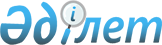 О внесении изменений в решение Акжаикского районного маслихата от 31 декабря 2019 года № 40-1 "О районном бюджете на 2020-2022 годы"
					
			Утративший силу
			
			
		
					Решение Акжаикского районного маслихата Западно-Казахстанской области от 16 сентября 2020 года № 52-4. Зарегистрировано Департаментом юстиции Западно-Казахстанской области 17 сентября 2020 года № 6360. Утратило силу решением Акжаикского районного маслихата Западно-Казахстанской области от 5 апреля 2021 года № 3-5
      Сноска. Утратило силу решением Акжаикского районного маслихата Западно-Казахстанской области от 05.04.2021 № 3-5 (вводится в действие со дня первого официального опубликования).
      В соответствии с Бюджетным кодексом Республики Казахстан от 4 декабря 2008 года, Законом Республики Казахстан от 23 января 2001 года "О местном государственном управлении и самоуправлении в Республике Казахстан" Акжаикский районный маслихат РЕШИЛ:
      1. Внести в решение Акжаикского районного маслихата от 31 декабря 2019 года № 40-1 "О районном бюджете на 2020-2022 годы" (зарегистрированное в Реестре государственной регистрации нормативных правовых актов № 5927, опубликованное 6 января 2020 года в Эталонном контрольном банке нормативных правовых актов Республики Казахстан) следующие изменения:
      пункт 1 изложить в следующей редакции:
      "1. Утвердить районный бюджет на 2020-2022 годы согласно приложениям 1, 2 и 3 соответственно, в том числе на 2020 год в следующих объемах:
      1) доходы – 12 187 404 тысячи тенге:
      налоговые поступления – 1 295 027 тысяч тенге;
      неналоговые поступления – 7 481 тысяча тенге; 
      поступления от продажи основного капитала – 6 986 тысяч тенге;
      поступления трансфертов – 10 877 910 тысяч тенге;
      2) затраты – 13 278 355 тысяч тенге;
      3) чистое бюджетное кредитование – 251 030 тысяч тенге:
      бюджетные кредиты – 318 120 тысяч тенге;
      погашение бюджетных кредитов – 67 090 тысяч тенге;
      4) сальдо по операциям с финансовыми активами – 0 тенге:
      приобретение финансовых активов – 0 тенге;
      поступления от продажи финансовых активов государства – 0 тенге;
      5) дефицит (профицит) бюджета – - 1 341 981 тысяча тенге;
      6) финансирование дефицита (использование профицита) бюджета – 1 341 981 тысяча тенге;
      поступление займов – 1 116 421 тысяча тенге;
      погашение займов – 67 090 тысяч тенге;
      используемые остатки бюджетных средств – 292 650 тысяч тенге.";
      пункт 3 изложить в следующей редакции:
      "3. Принять к сведению и руководству статью 7 Закона Республики Казахстан от 4 декабря 2019 года "О республиканском бюджете на 2020-2022 годы" и пункт 8 Указа Президента Республики Казахстан от 8 апреля 2020 года № 299 "Об уточненном республиканском бюджете на 2020 год".";
      пункт 10 изложить в следующей редакции:
      "10. Предусмотреть гражданским служащим здравоохранения, социального обеспечения, образования, культуры, спорта и ветеринарии работающим в сельской местности, согласно перечню должностей специалистов, определенных в соответствии с трудовым законодательством Республики Казахстан, повышение на 25% должностных окладов по сравнению со ставками гражданских служащих, занимающихся этими видами деятельности в городских условиях, с 1 января 2020 года.";
      пункт 11 изложить в следующей редакции:
      "11. Предусмотреть в районном бюджете на 2020 год предоставление подъемного пособия и социальной поддержки для приобретения или строительства жилья специалистам в области здравоохранения, образования, социального обеспечения, культуры, спорта и агропромышленного комплекса, государственным служащим аппаратов акимов сельских округов, прибывшим для работы и проживания в сельские населенные пункты.";
      приложение 1 к указанному решению изложить в новой редакции согласно приложению к настоящему решению.
      2. Руководителю организационного отдела аппарата районного маслихата (Тойекешов М.) обеспечить государственную регистрацию данного решения в органах юстиции.
      3. Настоящее решение вводится в действие с 1 января 2020 года. Районный бюджет на 2020 год
					© 2012. РГП на ПХВ «Институт законодательства и правовой информации Республики Казахстан» Министерства юстиции Республики Казахстан
				
      Председатель сессии

О. Имангалиев

      Секретарь Акжаикского районного маслихата

С. Сиражев
Приложение 
к решению Акжаикского 
районного маслихата 
от 16 сентября 2020 года № 52-4Приложение 1 
к решению Акжаикского 
районного маслихата 
от 31 декабря 2019 года № 40-1
Категория
Категория
Категория
Категория
Категория
Сумма, тысяч тенге
Класс
Класс
Класс
Класс
Сумма, тысяч тенге
Подкласс
Подкласс
Подкласс
Сумма, тысяч тенге
Специфика
Специфика
Сумма, тысяч тенге
Наименование
1
2
3
4
5
6
1) Доходы
 12 187 404
1
Налоговые поступления
1 295 027
01
Подоходный налог
345 122
1
Корпоративный подоходный налог
1 712
2
Индивидуальный подоходный налог
343 410
03
Социальный налог
354 569
1
Социальный налог
354 569
04
Налоги на собственность
577 627
1
Налоги на имущество
574 800
3
Земельный налог
0
4
Налог на транспортные средства
0
5
Единый земельный налог
2 827
05
Внутренние налоги на товары, работы и услуги
14 327
2
Акцизы
3 385
3
Поступления за использование природных и других ресурсов
6 601
4
Сборы за ведение предпринимательской и профессиональной деятельности
4 341
07
Прочие налоги
0
1
Прочие налоги
0
08
Обязательные платежи, взимаемые за совершение юридически значимых действий и (или) выдачу документов уполномоченными на то государственными органами или должностными лицами
3 382
1
Государственная пошлина
3 382
2
Неналоговые поступления
7 481
01
Доходы от государственной собственности
7 481
5
Доходы от аренды имущества, находящегося в государственной собственности
7 481
06
Прочие неналоговые поступления
0
1
Прочие неналоговые поступления
0
3
Поступления от продажи основного капитала
6 986
01
Продажа государственного имущества, закрепленного за государственными учреждениями
4 196
1
Продажа государственного имущества, закрепленного за государственными учреждениями
4 196
03
Продажа земли и нематериальных активов
2 790
1
Продажа земли
1 800
2
Продажа нематериальных активов
990
4
Поступления трансфертов
10 877 910
01
Трансферты из нижестоящих органов государственного управления
0
02
Трансферты из вышестоящих органов государственного управления
10 877 910
2
Трансферты из областного бюджета
10 877 910
Функциональная группа
Функциональная группа
Функциональная группа
Функциональная группа
Функциональная группа
Сумма, тысяч тенге
Функциональная подгруппа
Функциональная подгруппа
Функциональная подгруппа
Функциональная подгруппа
Сумма, тысяч тенге
Администратор бюджетных программ
Администратор бюджетных программ
Администратор бюджетных программ
Сумма, тысяч тенге
Программа
Программа
Сумма, тысяч тенге
Наименование
1
2
3
4
5
6
2) Затраты
 13 278 355
01
Государственные услуги общего характера
331 523
1
Представительные, исполнительные и другие органы, выполняющие общие функции государственного управления
142 510
112
Аппарат маслихата района (города областного значения)
23 303
001
Услуги по обеспечению деятельности маслихата района (города областного значения)
23 303
003
Капитальные расходы государственного органа
0
122
Аппарат акима района (города областного значения)
119 207
001
Услуги по обеспечению деятельности акима района (города областного значения)
109 722
003
Капитальные расходы государственного органа
9 485
106
Проведение мероприятий за счет чрезвычайного резерва местного исполнительного органа для ликвидации чрезвычайных ситуаций социального, природного и техногенного характера
0
123
Аппарат акима района в городе, города районного значения, поселка, села, сельского округа
0
001
Услуги по обеспечению деятельности акима района в городе, города районного значения, поселка, села, сельского округа
0
022
Капитальные расходы государственного органа
0
2
Финансовая деятельность
4 561
459
Отдел экономики и финансов района (города областного значения)
4 561
003
Проведение оценки имущества в целях налогообложения
1 191
010
Приватизация, управление коммунальным имуществом, постприватизационная деятельность и регулирование споров, связанных с этим
3 370
9
Прочие государственные услуги общего характера
184 452
 454
Отдел предпринимательства и сельского хозяйства района (города областного значения)
32 063
001
Услуги по реализации государственной политики на местном уровне в области развития предпринимательства и сельского хозяйства
32 063
458
Отдел жилищно-коммунального хозяйства, пассажирского транспорта и автомобильных дорог района (города областного значения)
38 998
001
Услуги по реализации государственной политики на местном уровне в области жилищно-коммунального хозяйства, пассажирского транспорта и автомобильных дорог
29 038
013
Капитальные расходы государственного органа
9 960
115
Выполнение обязательств местных исполнительных органов по решениям судов за счет средств резерва местного исполнительного органа
0
459
Отдел экономики и финансов района (города областного значения)
113 391
001
Услуги по реализации государственной политики в области формирования и развития экономической политики, государственного планирования, исполнения бюджета и управления коммунальной собственностью района (города областного значения)
36 337
015
Капитальные расходы государственного органа
0
113
Целевые текущие трансферты нижестоящим бюджетам
77 054
466
Отдел архитектуры, градостроительства и строительства района (города областного значения)
0
040
Развитие объектов государственных органов
0
02
Оборона
6 782
1
Военные нужды
6 782
122
Аппарат акима района (города областного значения)
6 782
005
Мероприятия в рамках исполнения всеобщей воинской обязанности
6 782
2
Организация работы по чрезвычайным ситуациям
0
122
Аппарат акима района (города областного значения)
0
006
Предупреждение и ликвидация чрезвычайных ситуаций масштаба района (города областного значения)
0
007
Мероприятия по профилактике и тушению степных пожаров районного (городского) масштаба, а также пожаров в населенных пунктах, в которых не созданы органы государственной противопожарной службы
0
03
Общественный порядок, безопасность, правовая, судебная, уголовно- исполнительная деятельность 
820
1
Правоохранительная деятельность
0
466
Отдел архитектуры, градостроительства и строительства района (города областного значения)
0
066
Строительство объектов общественного порядка и безопасности
0
9
Прочие услуги в области общественного порядка и безопасности
820
458
Отдел жилищно-коммунального хозяйства, пассажирского транспорта и автомобильных дорог района (города областного значения)
820
021
Обеспечение безопасности дорожного движения в населенных пунктах
820
04
Образование
6 175 287
1
Дошкольное воспитание и обучение
163 868
464
Отдел образования района (города областного значения)
165 685
009
Обеспечение деятельности организаций дошкольного воспитания и обучения
104 994
040
Реализация государственного образовательного заказа в дошкольных организациях образования
58 874
2
Начальное, основное среднее и общее среднее образование
5 853 309
123
Аппарат акима района в городе, города районного значения, поселка, села, сельского округа
0
005
Организация бесплатного подвоза учащихся до школы и обратно в сельской местности
0
457
Отдел культуры, развития языков, физической культуры и спорта района (города областного значения)
134 179
017
Дополнительное образование для детей и юношества по спорту
134 179
464
Отдел образования района (города областного значения)
5 719 130
003
Общеобразовательное обучение
5 404 203
006
Дополнительное образование для детей
314 927
466
Отдел архитектуры, градостроительства и строительства района (города областного значения)
0
021
Строительство и реконструкция объектов начального, основного среднего и общего среднего образования
0
9
Прочие услуги в области образования
158 110
464
Отдел образования района (города областного значения)
158 110
001
Услуги по реализации государственной политики на местном уровне в области образования
19 695
004
Информатизация системы образования в государственных учреждениях образования района (города областного значения)
0
005
Приобретение и доставка учебников, учебно-методических комплексов для государственных учреждений образования района (города областного значения)
99 421
007
Проведение школьных олимпиад, внешкольных мероприятий и конкурсов районного (городского) масштаба
1 026
015
Ежемесячная выплата денежных средств опекунам (попечителям) на содержание ребенка-сироты (детей-сирот), и ребенка (детей), оставшегося без попечения родителей 
7 747
022
Выплата единовременных денежных средств казахстанским гражданам, усыновившим (удочерившим) ребенка (детей)-сироту и ребенка (детей), оставшегося без попечения родителей
0
067
Капитальные расходы подведомственных государственных учреждений и организаций
8 681
113
Целевые текущие трансферты нижестоящим бюджетам
21 540
06
Социальная помощь и социальное обеспечение
1 013 258
1
Социальное обеспечение
427 608
451
Отдел занятости и социальных программ района (города областного значения)
423 811
005
Государственная адресная социальная помощь
423 811
464
Отдел образования района (города областного значения)
3 797
030
Содержание ребенка (детей), переданного патронатным воспитателям
3 797
2
Социальная помощь
532 597
451
Отдел занятости и социальных программ района (города областного значения)
532 597
002
Программа занятости
299 108
006
Оказание жилищной помощи
2 100
007
Социальная помощь отдельным категориям нуждающихся граждан по решениям местных представительных органов
57 100
010
Материальное обеспечение детей-инвалидов, воспитывающихся и обучающихся на дому
1 581
014
Оказание социальной помощи нуждающимся гражданам на дому
83 674
017
Обеспечение нуждающихся инвалидов обязательными гигиеническими средствами и предоставление услуг специалистами жестового языка, индивидуальными помощниками в соответствии с индивидуальной программой реабилитации инвалида
45 953
023
Обеспечение деятельности центров занятости населения
43 081
9
Прочие услуги в области социальной помощи и социального обеспечения
53 053
451
Отдел занятости и социальных программ района (города областного значения)
40 253
001
Услуги по реализации государственной политики на местном уровне в области обеспечения занятости и реализации социальных программ для населения
26 391
011
Оплата услуг по зачислению, выплате и доставке пособий и других социальных выплат
7 542
021
Капитальные расходы государственного органа
0
050
Обеспечение прав и улучшение качества жизни инвалидов в Республике Казахстан
6 320
458
Отдел жилищно-коммунального хозяйства, пассажирского транспорта и автомобильных дорог района (города областного значения)
12 800
094
Предоставление жилищных сертификатов как социальная помощь
12 800
07
Жилищно-коммунальное хозяйство
2 059 341
1
Жилищное хозяйство
718 222
123
Аппарат акима района в городе, города районного значения, поселка, села, сельского округа
0
007
Организация сохранения государственного жилищного фонда города районного значения, поселка, села, сельского округа
0
457
Отдел культуры, развития языков, физической культуры и спорта района (города областного значения)
0
458
Отдел жилищно-коммунального хозяйства, пассажирского транспорта и автомобильных дорог района (города областного значения)
133 475
003
Организация сохранения государственного жилищного фонда
0
004
Обеспечение жильем отдельных категорий граждан
27 800
031
Изготовление технических паспортов на объекты кондоминиумов
0
070
Возмещение платежей населения по оплате коммунальных услуг в режиме чрезвычайного положения в Республике Казахстан
105 675
464
Отдел образования района (города областного значения)
0
466
Отдел архитектуры, градостроительства и строительства района (города областного значения)
584 747
003
Проектирование и (или) строительство, реконструкция жилья коммунального жилищного фонда
390 648
004
Проектирование, развитие и (или) обустройство инженерно-коммуникационной инфраструктуры
194 099
2
Коммунальное хозяйство
1 215 347
458
Отдел жилищно-коммунального хозяйства, пассажирского транспорта и автомобильных дорог района (города областного значения)
2 000
012
Функционирование системы водоснабжения и водоотведения
0
028
Развитие коммунального хозяйства
2 000
466
Отдел архитектуры, градостроительства и строительства района (города областного значения)
1 213 347
005
Развитие коммунального хозяйства
227 065
007
Развитие благоустройства городов и населенных пунктов 
66 299
058
Развитие системы водоснабжения и водоотведения в сельских населенных пунктах
919 983
3
Благоустройство населенных пунктов
125 772
123
Аппарат акима района в городе, города районного значения, поселка, села, сельского округа
0
008
Освещение улиц населенных пунктов
0
009
Обеспечение санитарии населенных пунктов
0
011
Благоустройство и озеленение населенных пунктов
0
458
Отдел жилищно-коммунального хозяйства, пассажирского транспорта и автомобильных дорог района (города областного значения)
125 772
018
Благоустройство и озеленение населенных пунктов
125 772
08
Культура, спорт, туризм и информационное пространство
915 598
1
Деятельность в области культуры
431 630
457
Отдел культуры, развития языков, физической культуры и спорта района (города областного значения)
431 630
003
Поддержка культурно-досуговой работы
431 630
2
Спорт
51 844
457
Отдел культуры, развития языков, физической культуры и спорта района (города областного значения)
50 500
008
Развитие массового спорта и национальных видов спорта
3 000
009
Проведение спортивных соревнований на районном (города областного значения) уровне
42 200
010
Подготовка и участие членов сборных команд района (города областного значения) по различным видам спорта на областных спортивных соревнованиях
5 300
466
Отдел архитектуры, градостроительства и строительства района (города областного значения)
1 344
008
Развитие объектов спорта
1 344
3
Информационное пространство
265 390
456
Отдел внутренней политики района (города областного значения)
11 300
002
Услуги по проведению государственной информационной политики
11 300
457
Отдел культуры, развития языков, физической культуры и спорта района (города областного значения)
254 090
006
Функционирование районных (городских) библиотек
252 590
007
Развитие государственного языка и других языков народа Казахстана
1 500
9
Прочие услуги по организации культуры, спорта, туризма и информационного пространства
166 734
456
Отдел внутренней политики района (города областного значения)
65 162
001
Услуги по реализации государственной политики на местном уровне в области информации, укрепления государственности и формирования социального оптимизма граждан
19 401
003
Реализация мероприятий в сфере молодежной политики
45 761
032
Капитальные расходы подведомственных государственных учреждений и организаций
0
457
Отдел культуры, развития языков, физической культуры и спорта района (города областного значения)
101 572
001
Услуги по реализации государственной политики на местном уровне в области культуры, развития языков, физической культуры и спорта
17 545
032
Капитальные расходы подведомственных государственных учреждений и организаций
84 027
10
Сельское, водное, лесное, рыбное хозяйство, особо охраняемые природные территории, охрана окружающей среды и животного мира, земельные отношения
65 690
1
Сельское хозяйство
3 678
462
Отдел сельского хозяйства района (города областного значения)
0
001
Услуги по реализации государственной политики на местном уровне в сфере сельского хозяйства
0
466
Отдел архитектуры, градостроительства и строительства района (города областного значения)
994
010
Развитие объектов сельского хозяйства
994
473
Отдел ветеринарии района (города областного значения)
2 684
001
Услуги по реализации государственной политики на местном уровне в сфере ветеринарии
2 684
003
Капитальные расходы государственного органа
0
005
Обеспечение функционирования скотомогильников (биотермических ям)
0
006
Организация санитарного убоя больных животных
0
007
Организация отлова и уничтожения бродячих собак и кошек
0
008
Возмещение владельцам стоимости изымаемых и уничтожаемых больных животных, продуктов и сырья животного происхождения
0
009
Проведение ветеринарных мероприятий по энзоотическим болезням животных
0
010
Проведение мероприятий по идентификации сельскохозяйственных животных
0
011
Проведение противоэпизоотических мероприятий
0
047
Возмещение владельцам стоимости обезвреженных (обеззараженных) и переработанных без изъятия животных, продукции и сырья животного происхождения, представляющих опасность для здоровья животных и человека
0
6
Земельные отношения
16 485
463
Отдел земельных отношений района (города областного значения)
16 485
001
Услуги по реализации государственной политики в области регулирования земельных отношений на территории района (города областного значения)
16 485
006
Землеустройство, проводимое при установлении границ районов, городов областного значения, районного значения, сельских округов, поселков, сел
0
007
Капитальные расходы государственного органа
0
9
Прочие услуги в области сельского, водного, лесного, рыбного хозяйства, охраны окружающей среды и земельных отношений
45 527
459
Отдел экономики и финансов района (города областного значения)
45 527
099
Реализация мер по оказанию социальной поддержки
специалистов
45 527
11
Промышленность, архитектурная, градостроительная и строительная деятельность
23 482
2
Архитектурная, градостроительная и строительная деятельность
23 482
466
Отдел архитектуры, градостроительства и строительства района (города областного значения)
23 482
001
Услуги по реализации государственной политики в области строительства, улучшения архитектурного облика городов, районов и населенных пунктов области и обеспечению рационального и эффективного градостроительного освоения территории района (города областного значения)
18 392
002
Создание информационных систем
0
013
Разработка схем градостроительного развития территории района, генеральных планов городов районного (областного) значения, поселков и иных сельских населенных пунктов
4 290
015
Капитальные расходы государственного органа
800
115
Выполнение обязательств местных исполнительных органов по решениям судов за счет средств резерва местного исполнительного органа
0
12
Транспорт и коммуникации
1 639 461
1
Автомобильный транспорт
1 637 211
123
Аппарат акима района в городе, города районного значения, поселка, села, сельского округа
0
013
Обеспечение функционирования автомобильных дорог в городах районного значения, поселках, селах, сельских округах
0
458
Отдел жилищно-коммунального хозяйства, пассажирского транспорта и автомобильных дорог района (города областного значения)
1 637 211
023
Обеспечение функционирования автомобильных дорог
29 408
045
Капитальный и средний ремонт автомобильных дорог районного значения и улиц населенных пунктов
11 705
051
Реализация приоритетных проектов транспортной инфраструктуры
1 596 098
9
Прочие услуги в сфере транспорта и коммуникаций
2 250
458
Отдел жилищно-коммунального хозяйства, пассажирского транспорта и автомобильных дорог района (города областного значения)
2 250
037
Субсидирование пассажирских перевозок по социально значимым городским (сельским), пригородным и внутрирайонным сообщениям
2 250
13
Прочие 
81 683
3
Поддержка предпринимательской деятельности и защита конкуренции
0
469
Отдел предпринимательства района (города областного значения)
0
001
Услуги по реализации государственной политики на местном уровне в области развития предпринимательства
0
9
Прочие
81 683
123
Аппарат акима района в городе, города районного значения, поселка, села, сельского округа
0
040
Реализация мер по содействию экономическому развитию регионов в рамках Программы развития регионов до 2020 года
0
457
Отдел культуры, развития языков, физической культуры и спорта района (города областного значения)
0
052
Реализация мероприятий по социальной и инженерной инфраструктуре в сельских населенных пунктах в рамках проекта "Ауыл-Ел бесігі"
0
458
Отдел жилищно-коммунального хозяйства, пассажирского транспорта и автомобильных дорог района (города областного значения)
32 810
040
Реализация мер по содействию экономическому развитию регионов в рамках Программы развития регионов до 2020 года
32 810
062
Реализация мероприятий по социальной и инженерной инфраструктуре в сельских населенных пунктах в рамках проекта "Ауыл-Ел бесігі"
0
459
Отдел экономики и финансов района (города областного значения)
48 873
012
Резерв местного исполнительного органа района (города областного значения)
48 873
026
Целевые текущие трансферты бюджетам города районного значения, села, поселка, сельского округа на повышение заработной платы отдельных категорий гражданских служащих, работников организаций, содержащихся за счҰт средств государственного бюджета, работников казҰнных предприятий
0
066
Целевые текущие трансферты бюджетам города районного значения, села, поселка, сельского округа на повышение заработной платы отдельных категорий административных государственных служащих
0
464
Отдел образования района (города областного значения)
0
077
Реализация мероприятий по социальной и инженерной инфраструктуре в сельских населенных пунктах в рамках проекта "Ауыл-Ел бесігі"
0
466
Отдел архитектуры, градостроительства и строительства района (города областного значения)
0
079
Развитие социальной и инженерной инфраструктуры в сельских населенных пунктах в рамках проекта "Ауыл-Ел бесігі"
0
14
Обслуживание долга
143
1
Обслуживание долга
143
459
Отдел экономики и финансов района (города областного значения)
143
021
Обслуживание долга местных исполнительных органов по выплате вознаграждений и иных платежей по займам из областного бюджета
143
15
Трансферты
965 287
1
Трансферты
965 287
459
Отдел экономики и финансов района (города областного значения)
965 287
006
Возврат неиспользованных (недоиспользованных) целевых трансфертов
34 611
016
Возврат использованных не по целевому назначению целевых трансфертов
0
024
Целевые текущие трансферты из нижестоящего бюджета на компенсацию потерь вышестоящего бюджета в связи с изменением законодательства
0
038
Субвенции
728 626
049
Возврат трансфертов общего характера в случаях, предусмотренных бюджетным законодательством
128 374
051
Трансферты органам местного самоуправления
0
054
Возврат сумм неиспользованных (недоиспользованных) целевых трансфертов, выделенных из республиканского бюджета за счет целевого трансферта из Национального фонда Республики Казахстан
73 676
3) Чистое бюджетное кредитование
251 030
Бюджетные кредиты
318 120
Функциональная группа
Функциональная группа
Функциональная группа
Функциональная группа
Функциональная группа
Сумма, тысяч тенге
Функциональная подгруппа
Функциональная подгруппа
Функциональная подгруппа
Функциональная подгруппа
Сумма, тысяч тенге
Администратор бюджетных программ
Администратор бюджетных программ
Администратор бюджетных программ
Сумма, тысяч тенге
Программа
Программа
Сумма, тысяч тенге
Наименование 
1
2
3
4
5
6
07
Жилищно-коммунальное хозяйство
 0
1
Жилищное хозяйство
0
458
Отдел жилищно-коммунального хозяйства, пассажирского транспорта и автомобильных дорог района (города областного значения)
0
053
Кредитование на реконструкцию и строительство систем тепло-водоснабжения и водоотведения
0
Функциональная группа
Функциональная группа
Функциональная группа
Функциональная группа
Функциональная группа
Сумма, тысяч тенге
Функциональная подгруппа
Функциональная подгруппа
Функциональная подгруппа
Функциональная подгруппа
Сумма, тысяч тенге
Администратор бюджетных программ
Администратор бюджетных программ
Администратор бюджетных программ
Сумма, тысяч тенге
Программа
Программа
Сумма, тысяч тенге
Наименование
1
2
3
4
5
6
10
Сельское, водное, лесное, рыбное хозяйство, особо охраняемые природные территории, охрана окружающей среды и животного мира, земельные отношения
 318 120
9
Прочие услуги в области сельского, водного, лесного, рыбного хозяйства, охраны окружающей среды и земельных отношений
318 120
459
Отдел экономики и финансов района (города областного значения)
318 120
018
Бюджетные кредиты для реализации мер социальной поддержки специалистов
318 120
Категория
Категория
Категория
Категория
Категория
Сумма, тысяч тенге
Класс
Класс
Класс
Класс
Сумма, тысяч тенге
Подкласс
Подкласс
Подкласс
Сумма, тысяч тенге
Специфика
Специфика
Сумма, тысяч тенге
Наименование
1
2
3
4
5
6
5
Погашение бюджетных кредитов
 67 090
01
Погашение бюджетных кредитов
67 090
1
Погашение бюджетных кредитов, выданных из государственного бюджета
67 090
13
Погашение бюджетных кредитов, выданных из местного бюджета физическим лицам
67 090
2
Возврат сумм бюджетных кредитов
0
4) Сальдо по операциям с финансовыми активами
0
Приобретение финансовых активов
0
Функциональная группа
Функциональная группа
Функциональная группа
Функциональная группа
Функциональная группа
Сумма, тысяч тенге
Функциональная подгруппа
Функциональная подгруппа
Функциональная подгруппа
Функциональная подгруппа
Сумма, тысяч тенге
Администратор бюджетных программ
Администратор бюджетных программ
Администратор бюджетных программ
Сумма, тысяч тенге
Программа
Программа
Сумма, тысяч тенге
Наименование
1
2
3
4
5
6
13
Прочие
0
9
Прочие
0
458
Отдел жилищно-коммунального хозяйства, пассажирского транспорта и автомобильных дорог района (города областного значения)
0
065
Формирование или увеличение уставного капитала юридических лиц
0
Поступления от продажи финансовых активов государства
0
5) Дефицит (профицит) бюджета
 -1 341 981
6) Финансирование дефицита (использование профицита) бюджета
1341981
Категория
Категория
Категория
Категория
Категория
Сумма, тысяч тенге
Класс
Класс
Класс
Класс
Сумма, тысяч тенге
Подкласс
Подкласс
Подкласс
Сумма, тысяч тенге
Специфика
Специфика
Сумма, тысяч тенге
Наименование
1
2
3
4
5
6

7
Поступления займов
 1 116 421
01
Внутренние государственные займы
1 116 421
2
Договоры займа
1 116 421
03
Займы, получаемые местным исполнительным органом района (города областного значения)
1 116 421
Функциональная группа
Функциональная группа
Функциональная группа
Функциональная группа
Функциональная группа
Сумма, тысяч тенге
Функциональная подгруппа
Функциональная подгруппа
Функциональная подгруппа
Функциональная подгруппа
Сумма, тысяч тенге
Администратор бюджетных программ
Администратор бюджетных программ
Администратор бюджетных программ
Сумма, тысяч тенге
Программа
Программа
Сумма, тысяч тенге
Наименование
1
2
3
4
5
6
16
Погашение займов
 67 090
1
Погашение займов
67 090
459
Отдел экономики и финансов района (города областного значения)
67 090
005
Погашение долга местного исполнительного органа перед вышестоящим бюджетом
67 090
022
Возврат неиспользованных бюджетных кредитов, выданных из местного бюджета
0
034
Возврат неиспользованных бюджетных кредитов, выданных из областного бюджета за счет целевого трансферта из Национального фонда Республики Казахстан
0
Категория
Категория
Категория
Категория
Категория
Сумма, тысяч тенге
Класс
Класс
Класс
Класс
Сумма, тысяч тенге
Подкласс
Подкласс
Подкласс
Сумма, тысяч тенге
Специфика
Специфика
Сумма, тысяч тенге
Наименование
1
2
3
4
5
6
8
Используемые остатки бюджетных средств
 292 650
01
Остатки бюджетных средств
292 650
1
Свободные остатки бюджетных средств
292 650
01
Свободные остатки бюджетных средств
292 650